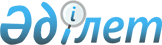 "Міндетті әлеуметтік медициналық сақтандыруға аударымдарды және (немесе) жарналарды есептеу (ұстап қалу) және аудару қағидалары мен мерзімдерін және аударымдардың, жарналардың және (немесе) аударымдарды және (немесе) жарналарды уақтылы және (немесе) толық төлемегені үшін өсімпұлдың артық (қате) есепке жатқызылған сомаларын төлеушілерге қайтаруды жүзеге асыру қағидаларын бекіту туралы" Қазақстан Республикасы Денсаулық сақтау министрінің 2017 жылғы 30 маусымдағы № 478 бұйрығына өзгеріс енгізу туралыҚазақстан Республикасы Денсаулық сақтау министрінің м.а. 2023 жылғы 12 шiлдедегi № 130 бұйрығы. Қазақстан Республикасының Әділет министрлігінде 2023 жылғы 14 шiлдеде № 33080 болып тіркелді
      ЗҚАИ-ның ескертпесі!
      Осы бұйрық 01.01.2024 бастап қолданысқа енгізіледі
      БҰЙЫРАМЫН:
      1. "Міндетті әлеуметтік медициналық сақтандыруға аударымдарды және (немесе) жарналарды есептеу (ұстап қалу) және аудару қағидалары мен мерзімдерін және аударымдардың, жарналардың және (немесе) аударымдарды және (немесе) жарналарды уақтылы және (немесе) толық төлемегені үшін өсімпұлдың артық (қате) есепке жатқызылған сомаларын төлеушілерге қайтаруды жүзеге асыру қағидаларын бекіту туралы Қазақстан Республикасы Денсаулық сақтау министрінің 2017 жылғы 30 маусымдағы № 478 бұйрығына (Қазақстан Республикасының нормативтік құқықтық актілерді мемлекеттік тіркеу тізілімінде № 15361 тіркелген) мынадай өзгеріс енгізілсін:
      осы бұйрыққа 1-қосымшамен бекітілген Міндетті әлеуметтік медициналық сақтандыруға аударымдарды және (немесе) жарналарды есептеу (ұстап қалу) және аудару қағидалары мен мерзімдерінде:
      Міндетті әлеуметтік медициналық сақтандыруға аударымдарды және (немесе) жарналарды есептеу (ұстап қалу) және аудару қағидалары мен мерзімдеріне 4-қосымша көрсетілген бұйрыққа қосымшаға сәйкес редакцияда жазылсын.
      2. Қазақстан Республикасы Денсаулық сақтау министрлігінің Міндетті әлеуметтік медициналық сақтандыруды үйлестіру департаменті Қазақстан Республикасының заңнамасында белгіленген тәртіппен:
      1) осы бұйрықты Қазақстан Республикасы Әділет министрлігінде мемлекеттік тіркеуді;
      2) осы бұйрықты ресми жариялағаннан кейін оны Қазақстан Республикасы Денсаулық сақтау министрлігінің интернет-ресурсында орналастыруды;
      3) осы бұйрықты Қазақстан Республикасы Әділет министрлігінде мемлекеттік тіркегеннен кейін күнтізбелік он жұмыс күні ішінде Қазақстан Республикасы Денсаулық сақтау министрлігінің Заң департаментіне осы тармақтың 1), 2) тармақшаларымен көзделген іс-шаралардың орындалуы жөнінде мәліметтерді ұсынуды қамтамасыз етсін.
      3. Осы бұйрықтың орындалуын бақылау жетекшілік ететін Қазақстан Республикасының Денсаулық сақтау вице-министріне жүктелсін.
      4. Осы бұйрық 2024 жылғы 1 қаңтардан бастап қолданысқа енгізіледі және ресми жариялануға тиіс.
       "КЕЛІСІЛДІ"
      Қазақстан Республикасының
      Ақпарат және қоғамдық даму министрі
       "КЕЛІСІЛДІ"
      Қазақстан Республикасының
      Қаржы министрі
      Нысан Міндетті әлеуметтік медициналық сақтандыру қорына жарналар төлеуден босатылған адамдар үшін міндетті әлеуметтік медициналық сақтандыруға мемлекеттің жарналары түрінде бюджет қаражатына қажеттілік туралы 20_____ жылғы _________ (ай) (_________ күні _______ сағат_______ минут жағдай бойынша) өтінім
      Есепті кезең 20__жыл
      Индекс: қажеттілік
      Кезеңділігі: ай сайын
      Өтінім ұсынатын тұлғалар тобы: "Азаматтарға арналған үкімет" мемлекеттік корпорациясы" коммерциялық емес акционерлік қоғамы
      Қайда ұсынылады: Қазақстан Республикасы Денсаулық сақтау министрлігі
      Тапсыру мерзімі: Қазақстан Республикасы Еңбек және халықты әлеуметтік қорғау министрлігінің ақпараттық жүйесінен деректерді алған күннен бастап үш жұмыс күні ішінде.
      Атауы: ____________________________________________________________
      Мекенжайы ________________________________________________________
      Телефоны __________________________________________________________
      Электрондық пошта мекенжайы _______________________________________
      Орындаушының тегі және телефоны ___________________________________
      Басшы _____________________________________________________________ 
      Тегі, аты, әкесінің аты (бар болса) қолы
      Мөр орны
					© 2012. Қазақстан Республикасы Әділет министрлігінің «Қазақстан Республикасының Заңнама және құқықтық ақпарат институты» ШЖҚ РМК
				
      Қазақстан Республикасы Денсаулық сақтау министрінің м.а. 

Т. Султангазиев
Қазақстан Республикасы
Денсаулық сақтау министрінің 
м.а.
2023 жылғы 12 шілдедегі
№ 130 бұйрығына
қосымшаМіндетті әлеуметтік
медициналық сақтандыруға
аударымдарды және
(немесе) жарналарды есептеу
(ұстап қалу) және аудару
қағидалары мен мерзімдеріне
4-қосымша
Мекеме 226
Бағдарлама 002
Кіші бағдарлама
Ерекшелігі 361
Төлем түрі
Саны, адам
Қорға төленуге тиісті міндетті әлеуметтік медициналық сақтандыруға мемлекет жарнасының мөлшері, пайыз
Мемлекеттік статистика саласындағы уәкілетті орган айқындайтын ағымдағы қаржы жылының екі жылы алдындағы орташа айлық жалақы, теңге
Сомасы, теңге
Мекеме 226
Бағдарлама 002
Кіші бағдарлама
Ерекшелігі 361
"Міндетті әлеуметтік медициналық сақтандыру туралы" Қазақстан Республикасының Заңында айқындалған әлеуметтік медициналық сақтандыру қорына жарналар төлеуден босатылған Қазақстан Республикасының азаматтары үшін мемлекеттің міндетті әлеуметтік медициналық сақтандыруға жарналары түрінде әлеуметтік медициналық сақтандыру қорына нысаналы жарна
оның ішінде:
балалар
жұмыссыз ретінде тіркелген адамдар
жұмыс істемейтін жүкті әйелдер
осы тармақтың 5) тармақшасында көзделген адамдарды қоспағанда, баланы (балаларды) үш жасқа толғанға дейін тәрбиелеп отырған жұмыс істемейтін адам (баланың заңды өкілдерінің бірі)
жүктілікке және босануға, жаңа туған баланы (балаларды) асырап алуға байланысты, бала (балалар) үш жасқа толғанға дейін оның күтіміне байланысты демалыстағы адамдар
мүгедектігі бар балаға күтім жасайтын жұмыс істемейтін адамдар
бірінші топтағы мүгедектігі бар адамға күтім жасайтын жұмыс істемейтін адам
зейнетақы төлемдерін алушылар, оның ішінде Ұлы Отан соғысының ардагерлері
қылмыстық-атқару (пенитенциарлық) жүйесінің мекемелерінде (қауіпсіздігі барынша төмен мекемелерді қоспағанда) сот үкімі бойынша жазасын өтеп жатқан адамдар
тергеу изоляторларында ұсталатын адамдар, сондай-ақ үйқамақ түріндегі бұлтартпау шарасы қолданылған жұмыс істемейтін адамдар
жұмыс істемейтін қандастар
"Алтын алқа", "Күміс алқа" алқаларымен марапатталған немесе бұрын "Батыр ана" атағын алған, сондай-ақ I және II дәрежелі "Ана даңқы" ордендерімен марапатталған көп балалы аналар
мүгедектігі бар адамдар
орта, техникалық және кәсіптік, орта білімнен кейінгі, жоғары білім беру, сондай-ақ жоғары оқу орнынан кейінгі білім беру ұйымдарында күндізгі оқу нысаны бойынша оқитын адамдар
жұмыс істемейтін мемлекеттік атаулы әлеуметтік көмек алушылар
Жиыны